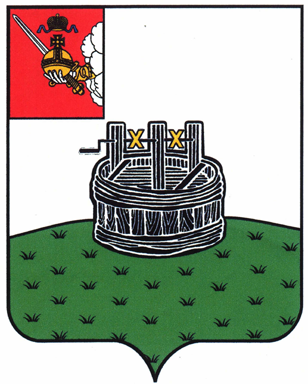 ГЛАВА ГРЯЗОВЕЦКОГО МУНИЦИПАЛЬНОГО ОКРУГАП О С Т А Н О В Л Е Н И Е                                г. Грязовец  О награждении Дипломом главы Грязовецкого муниципального округаВ соответствии с Положением о Дипломе главы Грязовецкого муниципального округа, утвержденным постановлением главы Грязовецкого муниципального округа от 10.11.2022 № 259 «О поощрениях главы Грязовецкого муниципального округа», Положением об открытом конкурсе на лучший сувенир по мотивам грязовецкой росписи «Комельские фантазии», утвержденным постановлением администрации Грязовецкого муниципального округа от 19.06.2023 № 1379,ПОСТАНОВЛЯЮ:1. Наградить Дипломом главы Грязовецкого муниципального округа и памятным подарком:ПИТЕРЯКОВУ Викторию, занявшую 1 место в открытом конкурсе на лучший сувенир по мотивам грязовецкой росписи «Комельские фантазии» в номинации «Дети» (возрастная категория 7-11 лет) в рамках открытого фестиваля Грязовецкого муниципального округа «Золотые львы зеленых полей»;МАСАЛОВУ Надежду, занявшую 2 место в открытом конкурсе на лучший сувенир по мотивам грязовецкой росписи «Комельские фантазии» в номинации «Дети» (возрастная категория 7-11 лет) в рамках открытого фестиваля Грязовецкого муниципального округа «Золотые львы зеленых полей»;НЕВЗОРОВУ Алису, занявшую 3 место в открытом конкурсе на лучший сувенир по мотивам грязовецкой росписи «Комельские фантазии» в номинации «Дети» (возрастная категория 7-11 лет) в рамках открытого фестиваля Грязовецкого муниципального округа «Золотые львы зеленых полей»;ЗАКАТОВУ Полину, занявшую 1 место в открытом конкурсе на лучший сувенир по мотивам грязовецкой росписи «Комельские фантазии» в номинации «Дети» (возрастная категория 12-18 лет) в рамках открытого фестиваля Грязовецкого муниципального округа «Золотые львы зеленых полей»;ПЕРЕГУДОВУ Марию, занявшую 2 место в открытом конкурсе на лучший сувенир по мотивам грязовецкой росписи «Комельские фантазии» в номинации «Дети» (возрастная категория 12-18 лет) в рамках открытого фестиваля Грязовецкого муниципального округа «Золотые львы зеленых полей»;БОБЫЛЕВУ Ирину, занявшую 3 место в открытом конкурсе на лучший сувенир по мотивам грязовецкой росписи «Комельские фантазии» в номинации «Дети» (возрастная категория 12-18 лет) в рамках открытого фестиваля Грязовецкого муниципального округа «Золотые львы зеленых полей»;ШИЛОВУ Александру Валерьевну, занявшую 1 место в открытом конкурсе на лучший сувенир по мотивам грязовецкой росписи «Комельские фантазии» в номинации «Любитель» в рамках открытого фестиваля Грязовецкого муниципального округа «Золотые львы зеленых полей»;СИРОТИНУ Ольгу Михайловну, занявшую 2 место в открытом конкурсе на лучший сувенир по мотивам грязовецкой росписи «Комельские фантазии» в номинации «Любитель» в рамках открытого фестиваля Грязовецкого муниципального округа «Золотые львы зеленых полей»;КОРАНОВУ Ирину Николаевну, занявшую 3 место в открытом конкурсе на лучший сувенир по мотивам грязовецкой росписи «Комельские фантазии» в номинации «Любитель» в рамках открытого фестиваля Грязовецкого муниципального округа «Золотые львы зеленых полей»;НОРКОВУ Наталию Васильевну, занявшую 1 место в открытом конкурсе на лучший сувенир по мотивам грязовецкой росписи «Комельские фантазии» в номинации «Профессионал» в рамках открытого фестиваля Грязовецкого муниципального округа «Золотые львы зеленых полей»;ТЯПУШКИНУ Алену Алексеевну, занявшую 2 место в открытом конкурсе на лучший сувенир по мотивам грязовецкой росписи «Комельские фантазии» в номинации «Профессионал» в рамках открытого фестиваля Грязовецкого муниципального округа «Золотые львы зеленых полей»;ШАБАНОВУ Анну Владимировну, занявшую 3 место в открытом конкурсе на лучший сувенир по мотивам грязовецкой росписи «Комельские фантазии» в номинации «Профессионал» в рамках открытого фестиваля Грязовецкого муниципального округа «Золотые львы зеленых полей»;КУЗНЕЦОВУ Наталью Юрьевну, занявшую 1 место в открытом конкурсе на лучший сувенир по мотивам грязовецкой росписи «Комельские фантазии» в номинации «Эксклюзив-сувенир» в рамках открытого фестиваля Грязовецкого муниципального округа «Золотые львы зеленых полей»;КОЛЕСОВУ Наталью Полиевктовну, занявшую 2 место в открытом конкурсе на лучший сувенир по мотивам грязовецкой росписи «Комельские фантазии» в номинации «Эксклюзив-сувенир» в рамках открытого фестиваля Грязовецкого муниципального округа «Золотые львы зеленых полей»;БАРАНОВУ Ольгу Ивановну, занявшую 3 место в открытом конкурсе на лучший сувенир по мотивам грязовецкой росписи «Комельские фантазии» в номинации «Эксклюзив-сувенир» в рамках открытого фестиваля Грязовецкого муниципального округа «Золотые львы зеленых полей».2. Наградить Дипломом главы Грязовецкого муниципального округа за участие в открытом конкурсе на лучший сувенир по мотивам грязовецкой росписи «Комельские фантазии» в рамках открытого фестиваля Грязовецкого муниципального округа «Золотые львы зеленых полей»:БАРАЕВУ Таисию;БАРАНОВА Сергея Зотовича;БУЛАТОВУ Дарью;ВАВИЛОВУ Викторию;ВОРОНИНУ Екатерину;ЗАЯЦЕВУ Ульяну;ИВАНОВУ Марию;КОПЫЛОВУ Анастасию;МОКЕЕВУ Арину;СИРОТИНУ Ксению Романовну;ШОРОХОВУ Татьяну Владимировну.Глава Грязовецкого муниципального округа                                               С.А. Фёкличев22.07.2023№  217